   ARARAQUARA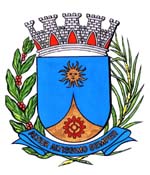 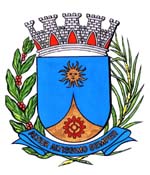     2031/15.:  TENENTE SANTANA:DEFERIDA.Araraquara, _________________                    _________________	Indico ao Senhor  Municipal, a  de   entendimentos com a Secretaria Municipal de Trânsito e Transportes, a fim de que seja realizada a pintura da sinalização de hidrante, conforme prevê a Resolução nº 31 do CONTRAN, na Avenida Gavião Peixoto, defronte ao número 749, no Bairro Jardim Santa Mônica, desta cidade.	Estacionar junto a hidrantes é infração de trânsito prevista no art. 181, VI, do CTB, mas como não há sinalização no local os condutores de veículos não respeitam a legislação e podem prejudicar a atuação dos Bombeiros em caso de emergência.Araraquara, 31 de agosto de 2015.TENENTE SANTANAEM./ Sinalização horizontal hidrante Av. Gavião Peixoto